EMS and Logistics Board Report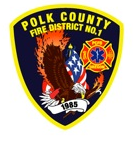 Division Chief Frank EhrmantrautAugust 2023July’s EventsCentral Station Bay Door Shutoffs Installed – This shutoff will shut off the heat when the bay doors are open and should reduce our winter heating bill.ESO Town Hall – ESO (our charting vendor and recent purchaser of other operational software we use) held a town hall to dispel rumors and discuss the transition process for users of the software they recently purchased.Stroke Care Committee – Quarterly state committee to improve the clinical care and outcomes of persons suffering from a stroke.EMS for Children – Quarterly state committee to improve the prehospital clinical care of children.State EMS Committee – Quarterly state committee meeting to advise OHA on actions that should be considered for prehospital providers and ambulance agencies.EMS Committee – The District has a committee of line staff that meet bimonthly to provide input on current processes and equipment used to provide EMS services.The Gate First Aid/CPR Class – The District taught a First Aid and CPR class to staff members of The Gate.Area Trauma Advisory Board – A state mandated regional group to discuss specific tactics for patients suffering from trauma in our area.Skate park Ribbon Cutting – The District provided a first aid booth for the ribbon cutting at the new MI skate park.EMS Drill – Ryun Curtis, RN from the Oregon Burn Center presented to our members on advances in burn care.Resident Volunteer Interviews – The District interviewed five applicants for the open resident volunteer position.  We will use this interview process to fill any open spots that occur in the next few months.EMR Program – The District is hosting a grant supported EMR class.  The students are starting to pick up their curriculum with in person classes starting in October.Apparatus UpdatesL91 – A few more items were fixed, it still requires repair to the platform controls.M474 – The medic required fixes to the starter and air conditioner.  We had to borrow a medic from Dallas while this ambulance was getting repaired.R91 – The siren head and broken seat belt were repaired.  The delay was finding parts for the seat belt as it is an older vehicle.HB94 – The vehicle underwent a post conflagration inspection.  The ignition switch was evaluated, PTO pump diagnosed (will need more repairs in the winter), a clean out air hose was installed to minimize dust, and it received its regular preventative maintenance.EMS Performance